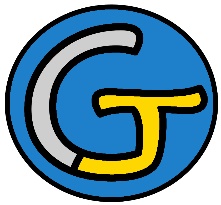 Rallye Lecture Cycle 3Histoire des WalimousJudith Pincemin (éditions Lire C’est Partir)Histoire des WalimousJudith Pincemin (éditions Lire C’est Partir)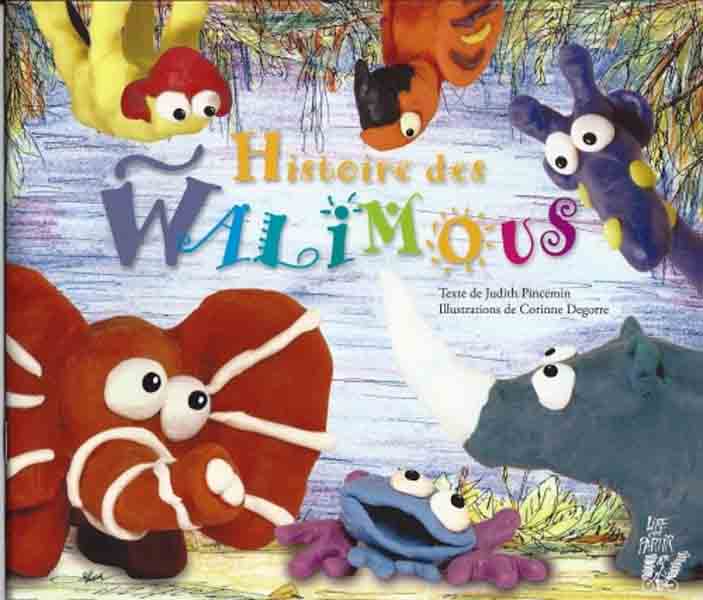 1 - Qui tombe amoureux de Monsieur Éléphant ?	a) C’est Dame Girafe.	b) C’est Dame Panthère.	c) C’est Dame Nation.1 - Qui tombe amoureux de Monsieur Éléphant ?	a) C’est Dame Girafe.	b) C’est Dame Panthère.	c) C’est Dame Nation.6 - De qui Monsieur Perroquet tombe-t-il amoureux ?	a) Il tombe amoureux de Dame Grenouille.	b) Il tombe amoureux de Dame Perroquet.	c) Il tombe amoureux de Dame Jument.2 - Comment réagissent les autres animaux en voyant leur enfant ?	a) Les autres animaux sont contents.	b) Les autres animaux ne le voient pas.	c) Les autres animaux se moquent de lui.2 - Comment réagissent les autres animaux en voyant leur enfant ?	a) Les autres animaux sont contents.	b) Les autres animaux ne le voient pas.	c) Les autres animaux se moquent de lui.7 - Qu’est-ce qu’un Walimou ?	a) C’est un être humain.	b) C’est un animal différent des autres.	c) C’est un ver de terre.3 - Pourquoi Dame Guenon atterrit sur Sire Rhinocéros ?	a) Elle le prend pour un rocher.	b) Elle veut lui faire mal.	c) Elle veut le chatouiller.3 - Pourquoi Dame Guenon atterrit sur Sire Rhinocéros ?	a) Elle le prend pour un rocher.	b) Elle veut lui faire mal.	c) Elle veut le chatouiller.8 - Que décident de faire les trois Walimous ?	a) Ils décident de voyager dans le monde entier.	b) Ils décident de ne plus jamais se parler.	c) Ils décident de faire de la musique.4 - Qu’arrive-t-il à Dame Guenon et Sire Rhinocéros ?	a) Ils se disputent.	b) Ils tombent amoureux.	c) Ils deviennent amis.4 - Qu’arrive-t-il à Dame Guenon et Sire Rhinocéros ?	a) Ils se disputent.	b) Ils tombent amoureux.	c) Ils deviennent amis.9 - Qui les trois Walimous rencontrent-ils ?	a) Ils rencontrent des humains.	b) Ils rencontrent des baleines. 	c) Ils rencontrent des extra-terrestres.5 - Qu’aime bien faire Monsieur Perroquet ?	a) Il aime bien dormir.	b) Il aime bien chanter.	c) Il aime bien manger.5 - Qu’aime bien faire Monsieur Perroquet ?	a) Il aime bien dormir.	b) Il aime bien chanter.	c) Il aime bien manger.10 - Que font-ils alors ?	a) Ils s’enfuient en courant.	b) Ils s’approchent.	c) Ils se moquent.Rallye Lecture Cycle 3Rallye Lecture Cycle 3Rallye Lecture Cycle 3Rallye Lecture Cycle 3Rallye Lecture Cycle 3Histoire des WalimousJudith Pincemin (éditions Lire C’est Partir)Histoire des WalimousJudith Pincemin (éditions Lire C’est Partir)Histoire des WalimousJudith Pincemin (éditions Lire C’est Partir)Histoire des WalimousJudith Pincemin (éditions Lire C’est Partir)Histoire des WalimousJudith Pincemin (éditions Lire C’est Partir)Histoire des WalimousJudith Pincemin (éditions Lire C’est Partir)Histoire des WalimousJudith Pincemin (éditions Lire C’est Partir)Histoire des WalimousJudith Pincemin (éditions Lire C’est Partir)CORRECTIONCORRECTIONCORRECTIONCORRECTIONCORRECTION1 - Qui tombe amoureux de Monsieur Éléphant ?a) C’est Dame Girafe.1 - Qui tombe amoureux de Monsieur Éléphant ?a) C’est Dame Girafe.1 - Qui tombe amoureux de Monsieur Éléphant ?a) C’est Dame Girafe.1 - Qui tombe amoureux de Monsieur Éléphant ?a) C’est Dame Girafe.1 - Qui tombe amoureux de Monsieur Éléphant ?a) C’est Dame Girafe.1 - Qui tombe amoureux de Monsieur Éléphant ?a) C’est Dame Girafe.1 - Qui tombe amoureux de Monsieur Éléphant ?a) C’est Dame Girafe.6 - De qui Monsieur Perroquet tombe-t-il amoureux ?a) Il tombe amoureux de Dame Grenouille.6 - De qui Monsieur Perroquet tombe-t-il amoureux ?a) Il tombe amoureux de Dame Grenouille.6 - De qui Monsieur Perroquet tombe-t-il amoureux ?a) Il tombe amoureux de Dame Grenouille.6 - De qui Monsieur Perroquet tombe-t-il amoureux ?a) Il tombe amoureux de Dame Grenouille.6 - De qui Monsieur Perroquet tombe-t-il amoureux ?a) Il tombe amoureux de Dame Grenouille.6 - De qui Monsieur Perroquet tombe-t-il amoureux ?a) Il tombe amoureux de Dame Grenouille.2 - Comment réagissent les autres animaux en voyant leur enfant ?c) Les autres animaux se moquent de lui.2 - Comment réagissent les autres animaux en voyant leur enfant ?c) Les autres animaux se moquent de lui.2 - Comment réagissent les autres animaux en voyant leur enfant ?c) Les autres animaux se moquent de lui.2 - Comment réagissent les autres animaux en voyant leur enfant ?c) Les autres animaux se moquent de lui.2 - Comment réagissent les autres animaux en voyant leur enfant ?c) Les autres animaux se moquent de lui.2 - Comment réagissent les autres animaux en voyant leur enfant ?c) Les autres animaux se moquent de lui.2 - Comment réagissent les autres animaux en voyant leur enfant ?c) Les autres animaux se moquent de lui.7 - Qu’est-ce qu’un Walimou ?b) C’est un animal différent des autres.7 - Qu’est-ce qu’un Walimou ?b) C’est un animal différent des autres.7 - Qu’est-ce qu’un Walimou ?b) C’est un animal différent des autres.7 - Qu’est-ce qu’un Walimou ?b) C’est un animal différent des autres.7 - Qu’est-ce qu’un Walimou ?b) C’est un animal différent des autres.7 - Qu’est-ce qu’un Walimou ?b) C’est un animal différent des autres.3 - Pourquoi Dame Guenon atterrit sur Sire Rhinocéros ?a) Elle le prend pour un rocher.3 - Pourquoi Dame Guenon atterrit sur Sire Rhinocéros ?a) Elle le prend pour un rocher.3 - Pourquoi Dame Guenon atterrit sur Sire Rhinocéros ?a) Elle le prend pour un rocher.3 - Pourquoi Dame Guenon atterrit sur Sire Rhinocéros ?a) Elle le prend pour un rocher.3 - Pourquoi Dame Guenon atterrit sur Sire Rhinocéros ?a) Elle le prend pour un rocher.3 - Pourquoi Dame Guenon atterrit sur Sire Rhinocéros ?a) Elle le prend pour un rocher.3 - Pourquoi Dame Guenon atterrit sur Sire Rhinocéros ?a) Elle le prend pour un rocher.8 - Que décident de faire les trois Walimous ?a) Ils décident de voyager dans le monde entier.8 - Que décident de faire les trois Walimous ?a) Ils décident de voyager dans le monde entier.8 - Que décident de faire les trois Walimous ?a) Ils décident de voyager dans le monde entier.8 - Que décident de faire les trois Walimous ?a) Ils décident de voyager dans le monde entier.8 - Que décident de faire les trois Walimous ?a) Ils décident de voyager dans le monde entier.8 - Que décident de faire les trois Walimous ?a) Ils décident de voyager dans le monde entier.4 - Qu’arrive-t-il à Dame Guenon et Sire Rhinocéros ?b) Ils tombent amoureux.4 - Qu’arrive-t-il à Dame Guenon et Sire Rhinocéros ?b) Ils tombent amoureux.4 - Qu’arrive-t-il à Dame Guenon et Sire Rhinocéros ?b) Ils tombent amoureux.4 - Qu’arrive-t-il à Dame Guenon et Sire Rhinocéros ?b) Ils tombent amoureux.4 - Qu’arrive-t-il à Dame Guenon et Sire Rhinocéros ?b) Ils tombent amoureux.4 - Qu’arrive-t-il à Dame Guenon et Sire Rhinocéros ?b) Ils tombent amoureux.4 - Qu’arrive-t-il à Dame Guenon et Sire Rhinocéros ?b) Ils tombent amoureux.9 - Qui les trois Walimous rencontrent-ils ?c) Ils rencontrent des extra-terrestres.9 - Qui les trois Walimous rencontrent-ils ?c) Ils rencontrent des extra-terrestres.9 - Qui les trois Walimous rencontrent-ils ?c) Ils rencontrent des extra-terrestres.9 - Qui les trois Walimous rencontrent-ils ?c) Ils rencontrent des extra-terrestres.9 - Qui les trois Walimous rencontrent-ils ?c) Ils rencontrent des extra-terrestres.9 - Qui les trois Walimous rencontrent-ils ?c) Ils rencontrent des extra-terrestres.5 - Qu’aime bien faire Monsieur Perroquet ?b) Il aime bien chanter.5 - Qu’aime bien faire Monsieur Perroquet ?b) Il aime bien chanter.5 - Qu’aime bien faire Monsieur Perroquet ?b) Il aime bien chanter.5 - Qu’aime bien faire Monsieur Perroquet ?b) Il aime bien chanter.5 - Qu’aime bien faire Monsieur Perroquet ?b) Il aime bien chanter.5 - Qu’aime bien faire Monsieur Perroquet ?b) Il aime bien chanter.5 - Qu’aime bien faire Monsieur Perroquet ?b) Il aime bien chanter.10 - Que font-ils alors ?b) Ils s’approchent.10 - Que font-ils alors ?b) Ils s’approchent.10 - Que font-ils alors ?b) Ils s’approchent.10 - Que font-ils alors ?b) Ils s’approchent.10 - Que font-ils alors ?b) Ils s’approchent.10 - Que font-ils alors ?b) Ils s’approchent.Question1234455678910Points111111111111